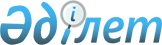 О внесении изменений в приказ Министра образования и науки Республики Казахстан от 31 января 2019 года № 49 "Об утверждении Общих требований к оформлению работ, выдвигаемых на соискание Государственной премии Республики Казахстан в области науки и техники имени аль-Фараби"Приказ Министра науки и высшего образования Республики Казахстан от 10 ноября 2022 года № 140. Зарегистрирован в Министерстве юстиции Республики Казахстан 11 ноября 2022 года № 30492
      ПРИКАЗЫВАЮ:
      1. Внести в приказ Министра образования и науки Республики Казахстан от 31 января 2019 года № 49 (зарегистрирован в Реестре государственной регистрации нормативных правовых актов под № 18264) следующие изменения:
      заголовок изложить в следующей редакции:
      Об утверждении Общих требований к оформлению работ, выдвигаемых на соискание Государственных премий Республики Казахстан в области науки и техники имени аль-Фараби и гуманитарных наук имени А. Байтурсынулы.
      пункт 1 изложить в следующей редакции:
      Утвердить прилагаемые Общие требования к оформлению работ, выдвигаемых на соискание Государственных премий Республики Казахстан в области науки и техники имени аль-Фараби и гуманитарных наук имени А. Байтурсынулы.
      Общие требования к оформлению работ, выдвигаемых на соискание Государственной премии Республики Казахстан в области науки и техники имени аль-Фараби, утвержденных указанным приказом, изложить в новой редакции согласно приложению к настоящему приказу.
      2. Комитету науки Министерства науки и высшего образования Республики Казахстан, в установленном законодательством Республики Казахстан порядке, обеспечить:
      1) государственную регистрацию настоящего приказа в Министерстве юстиции Республики Казахстан;
      2) размещение настоящего приказа на Интернет-ресурсе Министерства науки и высшего образования Республики Казахстан после его официального опубликования;
      3) в течение десяти рабочих дней после государственной регистрации настоящего приказа в Министерстве юстиции Республики Казахстан представление в Юридический департамент Министерства науки и высшего образования Республики Казахстан сведений об исполнении мероприятий, предусмотренных подпунктами 1) и 2) настоящего пункта.
      3. Контроль за исполнением настоящего приказа возложить на курирующего вице-министра науки и высшего образования Республики Казахстан.
      4. Настоящий приказ вводится в действие по истечении десяти календарных дней после дня его первого официального опубликования. Общие требования к оформлению работ, выдвигаемых на соискание Государственных премий Республики Казахстан в области науки и техники имени аль-Фараби и гуманитарных наук имени А. Байтурсынулы Глава 1. Общее положение
      1. Настоящие Общие требования к оформлению работ, выдвигаемых на соискание Государственных премий Республики Казахстан в области науки и техники имени аль-Фараби и гуманитарных наук имени А. Байтурсынулы (далее – Государственная премия), разработаны в соответствии с подпунктом 1) пункта 12 Положения о Комиссии по присуждению Государственных премии Республики Казахстан в области науки и техники имени аль-Фараби и гуманитарных наук имени А. Байтурсынулы, утвержденного Указом Президента Республики Казахстан от 21 января 2015 года № 993 "О государственных премиях Республики Казахстан в области науки и техники имени аль-Фараби, гуманитарных наук имени А. Байтурсынулы и литературы и искусства имени Абая" и устанавливают требования к оформлению работ, выдвигаемых на соискание Государственных премий. Глава 2. Требования к оформлению работ, выдвигаемых на соискание Государственной премии
      2. Работа, выдвигаемая на соискание Государственной премии (далее-работа), представляется в виде переплетенных томов в бумажном и электронном вариантах в одном экземпляре на казахском и русском языках. Предоставление первого и второго тома является обязательным, при наличии, последующие тома предоставляются в произвольной форме. Бумажный и электронный варианты документов предоставляются идентичными. В электронном варианте документы предоставляются отдельными файлами с указанием их наименований.
      3. К работе прилагается краткая информация на одном листе в 2 (двух) экземплярах, к которой, предъявляются следующие требования:
      на лицевой стороне листа:
      название работы;
      полное название выдвигающей организации;
      фамилии, имена и отчества (при его наличии) авторов, места их работы, должности, ученые степени и звания (при наличии);
      на оборотной стороне листа:
      краткое изложение содержания работы, ее основной научно-технической идеи, результатов внедрения в производство, за исключением области гуманитарных, общественных, политических и социальных наук, а также достигнутого экономического и (или) социального эффекта от реализации работы текстом объема до 1500 слов;
      подпись автора работы или руководителя работы для коллектива соискателей;
      текст печатается на одной стороне листа форматом А4, на обложке томов указываются название работы, фамилии, инициалы авторов.
      4. Первый том содержит описание работы, которое в электронном виде оформляется в формате *docx, *xlsx, *pdf с учетом следующих параметров:
      1) поля слева – 2,5 см, поля справа – 1,5 см, колонтитулы – 2,5 см;
      2) абзацный отступ (отступ первой строки) - 1,25 см;
      3) используемый шрифт - Times New Roman;
      4) для заголовок полужирным шрифтом – 14;
      5) для наименования работы и основного текста размер шрифта– 14;
      6) для текста в примечании размер шрифта – 12;
      7) в колонтитуле верхней части листа прописными буквами указывают наименование документа;
      8) нумерация страниц указывается в нижней части листа по центру, на первой странице нумерация не проставляется;
      9) межстрочный интервал для основного текста – полуторный; для текста в примечании – одинарный.
      Объем описания не должен превышать 100 (сто) листов. Иллюстрации представляются в отдельном объеме.
      5. На титульном листе описания работы располагаются:
      наименование организации, представляющей работу;
      название работы, фамилии и инициалы соискателей в алфавитном порядке по организациям и их подписи.
      Руководитель работы указывается в списке первым с соответствующей отметкой "Руководитель". Титульный лист представляется на казахском и русском языках.
      6. В начале описания приводится аннотация о наиболее существенных результатах фундаментальных и прикладных исследований, новых технологий с указанием места, периода и масштаба реализации работы (объем не более 10 страниц).
      7. В основной части описания работы излагаются:
      содержание;
      выдающиеся результаты в области фундаментальных и прикладных исследований, приводящие к значительному ускорению экономического и социального развития республики, выходу казахстанской науки и техники на уровень передовых достижений в мире;
      научные открытия, монографии и научные работы в одной области, получившие широкое общественное признание, сведения о разработках и организации производства новых видов техники, материалов и технологий на уровне или выше мировых аналогов;
      признанные результаты научно-технологической деятельности по созданию принципиально новой продукции и технологий и их внедрению в различные отрасли экономики, обеспечившие экономический и (или) социальный эффект;
      подтвержденные результаты инновационной деятельности по внедрению в производство технологий, обеспечивших решение приоритетных социально-экономических задач и рост конкурентоспособности Республики Казахстан на внутреннем и внешнем рынках.
      Приводятся основные характеристики новых технологий, техники, приборов, материалов, веществ, условий эксплуатации, отмечается патентно-лицензионная ценность разработок.
      8. В конце описания приводится список трудов, открытий и изобретений авторов по теме работы, патентов, авторских свидетельств, актов испытаний, актов внедрения в производство, отзывы учреждений и предприятий, заключения экспертов.
      Представляется полный перечень научных публикаций и патентов авторов, а также сведения об индексе цитирования и публикациях в рейтинговых международных изданиях.
      9. Второй том (документы выдвижения) содержит:
      письмо-представление на бланке представляющей (головной) организации с указанием:
      точного полного наименования организации;
      фамилии, имени и отчества (при его наличии) каждого из коллектива соискателей;
      ученой степени (при наличии), места работы и должности, ведомства;
      название работы, точно отражающего ее содержание;
      краткое содержание работы;
      обоснование ее выдвижения;
      общая оценка работы;
      период ее начала, окончания и период практической реализации результатов;
      масштабы реализации, научно-технические и технико-экономические показатели, полученный экономический и социальный эффект;
      сведения о том, что представленная работа не удостаивалась ранее премий, выплачиваемых из средств республиканского бюджета;
      разрешение к опубликованию в открытой печати названия и содержания работы, фамилий авторов, их должностей, места работы;
      выписка(-и) из протокола(-ов) заседания президиума, коллегии, ученого, научного или научно-технического совета, совета предприятия, организации, трудового коллектива (далее – Совет) о выдвижении работы с указанием ее полного названия, состава авторского коллектива, в том числе фамилия, имя, отчество (при его наличии) каждого автора, его должность и место работы, числа принявших участие в голосовании Совета и результатов голосования, подписанную председателем и секретарем.
      Когда в состав авторского коллектива включаются лица, не являющиеся сотрудниками выдвигающей организации, аналогичным образом оформляются выписки из протоколов заседаний советов по месту их основной работы относительно рекомендаций по включению этих лиц в состав авторского коллектива.
      10. Письмо-представление подписывается руководителем выдвигающей организации.
      При представлении работы несколькими организациями, письмо подписывается руководителями каждой организации.
      11. Перечисление авторов в письме - представлении осуществляется по организациям в алфавитном порядке.
      При выделении руководителя работы, он указывается в списке первым с соответствующей отметкой "Руководитель".
      12. Справка о творческом вкладе представляется на каждого члена коллектива соискателей отдельно с указанием:
      фамилии, имени и отчества (при его наличии);
      занимаемой им должности в период выполнения работы;
      конкретного творческого вклада в работу;
      обоснования включения его в состав авторского коллектива.
      Справка подписывается руководителем организации по месту работы автора в период выполнения выдвигаемой на соискание Государственной премии работы, а также руководителем представляющей организации.
      Выдвигаемая работа, выполненная одним автором, не требует представления справки о творческом вкладе.
      13. Сведения о каждом члене коллектива соискателей выдвигаемой работы представляются на бланке организации по месту основной работы соискателя и оформляются строго по документу, удостоверяющему личность на казахском и русском языках в следующем виде:
      фамилия, имя, отчество (при его наличии);
      дата рождения, данные документа удостоверяющего личность;
      специальность;
      почетное звание (если соискатель является лауреатом, указывается наименование премии и период присвоения звания);
      государственные награды за последние пять лет с указанием даты награждения и заслуги;
      ученая степень и ученое звание (при наличии);
      место работы;
      занимаемая должность;
      контактные данные;
      сведения подписываются соискателем с указанием даты заполнения.
      14. К представлению прилагаются опубликованные научные работы (книги, монографии, сброшюрованные оттиски статей - не более 5 (пяти)), документы, подтверждающие авторство конструкторских, технических разработок, технологических процессов и других инновационных достижений (копии патентов, авторских свидетельств, актов испытаний, актов внедрения в производство), за создание которых их автор (коллектив авторов) выдвигается на соискание Государственной премии.
      15. Все документы и материалы по работам, сведения о которых не подлежат разглашению, представляются в одном экземпляре и направляются согласно Закону Республики Казахстан "О государственных секретах".
					© 2012. РГП на ПХВ «Институт законодательства и правовой информации Республики Казахстан» Министерства юстиции Республики Казахстан
				
      Министр наукии высшего образованияРеспублики Казахстан 

С. Нурбек
Приложение к приказу
Министра науки
и высшего образования
Республики Казахстан
от 10 ноября 2022 года № 140Утвержден приказом
Министра образования и науки
Республики Казахстан
от 31 января 2019 года № 49